Адаптивная физкультура (строго по показаниям врача ЛФК и реабилитационной комиссии)Адаптивная физкультура (строго по показаниям врача ЛФК и реабилитационной комиссии)Адаптивная физкультура (строго по показаниям врача ЛФК и реабилитационной комиссии)Адаптивная физкультура (строго по показаниям врача ЛФК и реабилитационной комиссии)Адаптивная физкультура (строго по показаниям врача ЛФК и реабилитационной комиссии)Адаптивная физкультура (строго по показаниям врача ЛФК и реабилитационной комиссии)Адаптивная физкультура (строго по показаниям врача ЛФК и реабилитационной комиссии)Адаптивная физкультура (строго по показаниям врача ЛФК и реабилитационной комиссии)Адаптивная физкультура (строго по показаниям врача ЛФК и реабилитационной комиссии)УслугаЗадачи и применениеЗадачи и применениеПериодичность занятицйПериодичность занятицйФорма занятийФорма занятийПродолжительность занятийКоличество занятийИндивидуальные и групповые занятия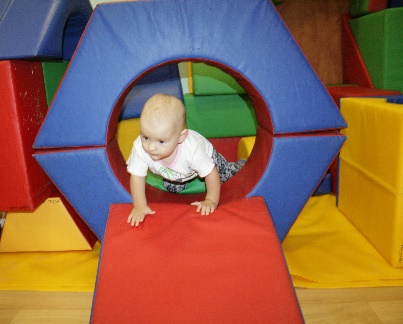 1. мышечно-суставного чувства;2. ориентировки в пространстве и во времени;3. умений напряжения и расслабления мышц;4. памяти на последовательность движений;5. внимания к своим движениям и действиям;6. умения выполнять движения по словесной инструкции;7. умения производить анализ движений по качеству их выполнения;8. улучшение двигательной, зрительной и других видов памяти посредством сочетания различных в координационном плане движений, направленных на запоминание, сохранение в памяти и воспроизведение двигательных действий;9. силы и гибкости, улучшение подвижности в суставах;10. навыков самоконтроля.1. мышечно-суставного чувства;2. ориентировки в пространстве и во времени;3. умений напряжения и расслабления мышц;4. памяти на последовательность движений;5. внимания к своим движениям и действиям;6. умения выполнять движения по словесной инструкции;7. умения производить анализ движений по качеству их выполнения;8. улучшение двигательной, зрительной и других видов памяти посредством сочетания различных в координационном плане движений, направленных на запоминание, сохранение в памяти и воспроизведение двигательных действий;9. силы и гибкости, улучшение подвижности в суставах;10. навыков самоконтроля.Не менее
 2- х раз в неделюНе менее
 2- х раз в неделюИндивидуальная и  групповая форма Индивидуальная и  групповая форма от 20 до 40 мин.В соответствии с ИПСОНейроортопедический костюм «Атлант»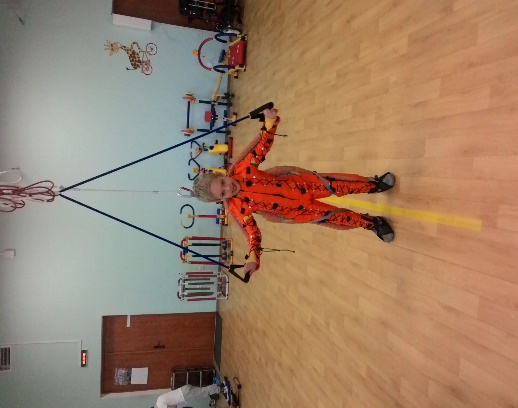 1. Восстановление или компенсация нарушенных двигательных функций полностью или частично;2. Улучшение координации повседневных движений, восстанавливает статико-динамический баланс, позотонический контроль по удержанию позы, активизирует навыки передвижения;3. Восстановление нарушенных речевых функций при дизартрии, дислалии, моторной афазии.4. Костюм не нагружает, а разгружает скелет человека, обеспечивая нейрофизиологические условия для активного сокращения мышц. Свойства костюма создают антигравитационные механизмы для работы мышц.5. Костюм восстанавливает мышечный тонус, увеличивает силовые качества мышц.1. Восстановление или компенсация нарушенных двигательных функций полностью или частично;2. Улучшение координации повседневных движений, восстанавливает статико-динамический баланс, позотонический контроль по удержанию позы, активизирует навыки передвижения;3. Восстановление нарушенных речевых функций при дизартрии, дислалии, моторной афазии.4. Костюм не нагружает, а разгружает скелет человека, обеспечивая нейрофизиологические условия для активного сокращения мышц. Свойства костюма создают антигравитационные механизмы для работы мышц.5. Костюм восстанавливает мышечный тонус, увеличивает силовые качества мышц.Не менее 2- х раз в неделюНе менее 2- х раз в неделюИндивидуальная и  групповая форма Индивидуальная и  групповая форма от 20 до 40 мин.В соответствии с ИПСОТренажер «Гросс»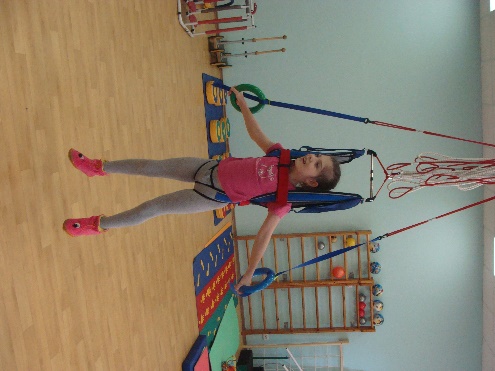 Снимает нагрузку с ОДА, обеспечивает страховку, снимает синдром страха, тренирует пространственную ориентацию;Обучение произвольным движениям и в  статике;Расслабление мышц при наличии гипертонуса и гиперкинеза;Стимулирование функций ослабленных мышц и обеспечение нормальной подвижности в суставахСодействие в развитии установочных рефлексов, обеспечивающих присаживание, сидение, стояние;Стимулирование рефлексов, формирующих передвижение (переступание, ходьба), что Улучшение координации движенийАктивизация самостоятельных движенийСнимает нагрузку с ОДА, обеспечивает страховку, снимает синдром страха, тренирует пространственную ориентацию;Обучение произвольным движениям и в  статике;Расслабление мышц при наличии гипертонуса и гиперкинеза;Стимулирование функций ослабленных мышц и обеспечение нормальной подвижности в суставахСодействие в развитии установочных рефлексов, обеспечивающих присаживание, сидение, стояние;Стимулирование рефлексов, формирующих передвижение (переступание, ходьба), что Улучшение координации движенийАктивизация самостоятельных движенийНе менее 2- х раз в неделюНе менее 2- х раз в неделюИндивидуальная и  групповая форма Индивидуальная и  групповая форма от 20 до 40 мин.В соответствии с ИПСООртопедический трехколесный велосипед «Рифтон»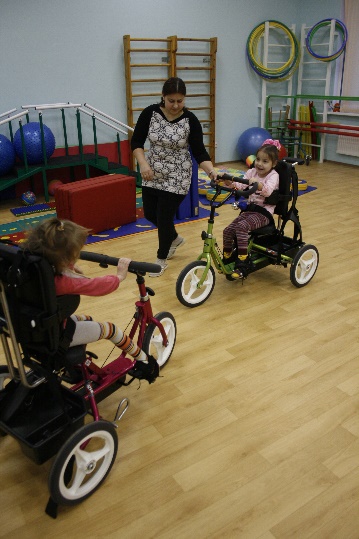 1. развитие гибкости суставов;2. развитие координации движений;3. нормализация мышечного тонуса;4. развитие навыка правильной осанки;5. развитие навыков ходьбы.1. развитие гибкости суставов;2. развитие координации движений;3. нормализация мышечного тонуса;4. развитие навыка правильной осанки;5. развитие навыков ходьбы.Не менее 2- х раз в неделюНе менее 2- х раз в неделюИндивидуальная и  групповая форма Индивидуальная и  групповая форма от 20 до 40 мин.В соответствии с ИПСОБассейн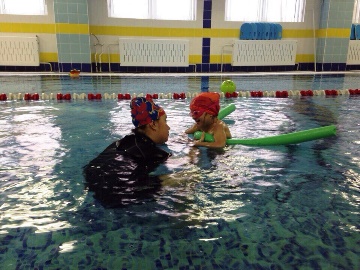 Запись в бассейн при наличии рекомендаций реабилитационной комиссии, которая основывается на: ИПР, рекомендаций специалистов и возможности условий для занятий.Запись в бассейн при наличии рекомендаций реабилитационной комиссии, которая основывается на: ИПР, рекомендаций специалистов и возможности условий для занятий.1-2 раза в неделю1-2 раза в неделюГрупповая форма занятий:-мама+ребенок;- реабилитанты от 5 лет и старшеГрупповая форма занятий:-мама+ребенок;- реабилитанты от 5 лет и старше20-40 мин.В соответствии с ИПСОСпортивные мероприятияУчастие в соревнованиях, футбол; волейбол; городки; дартс; легкая атлетика, плавание и др. виды спорта. Участие в спортивных мероприятиях: «Молодецкие забавы», «Осенний марафон», «Радужный мост» и многие другие.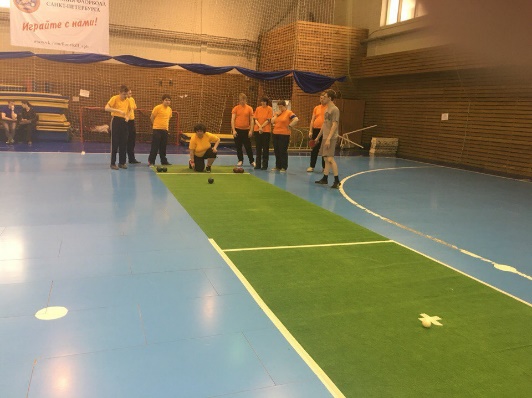 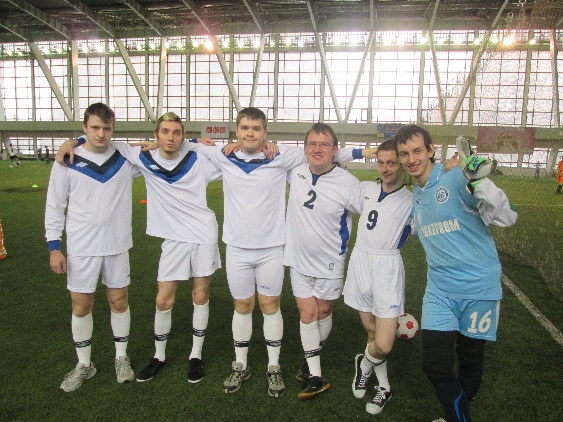 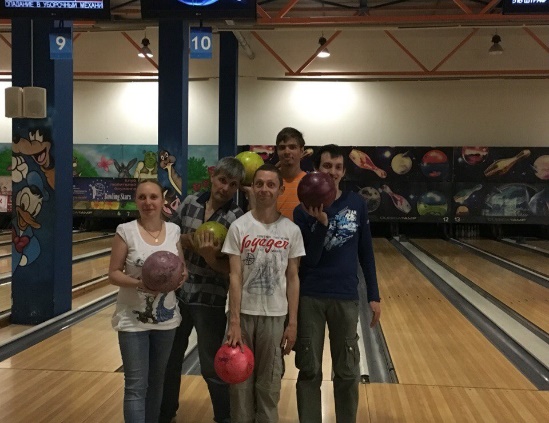 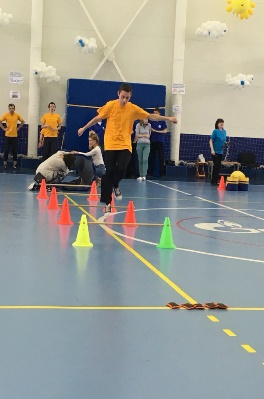 Участие в соревнованиях, футбол; волейбол; городки; дартс; легкая атлетика, плавание и др. виды спорта. Участие в спортивных мероприятиях: «Молодецкие забавы», «Осенний марафон», «Радужный мост» и многие другие.Участие в соревнованиях, футбол; волейбол; городки; дартс; легкая атлетика, плавание и др. виды спорта. Участие в спортивных мероприятиях: «Молодецкие забавы», «Осенний марафон», «Радужный мост» и многие другие.Участие в соревнованиях, футбол; волейбол; городки; дартс; легкая атлетика, плавание и др. виды спорта. Участие в спортивных мероприятиях: «Молодецкие забавы», «Осенний марафон», «Радужный мост» и многие другие.Участие в соревнованиях, футбол; волейбол; городки; дартс; легкая атлетика, плавание и др. виды спорта. Участие в спортивных мероприятиях: «Молодецкие забавы», «Осенний марафон», «Радужный мост» и многие другие.Участие в соревнованиях, футбол; волейбол; городки; дартс; легкая атлетика, плавание и др. виды спорта. Участие в спортивных мероприятиях: «Молодецкие забавы», «Осенний марафон», «Радужный мост» и многие другие.Участие в соревнованиях, футбол; волейбол; городки; дартс; легкая атлетика, плавание и др. виды спорта. Участие в спортивных мероприятиях: «Молодецкие забавы», «Осенний марафон», «Радужный мост» и многие другие.Участие в соревнованиях, футбол; волейбол; городки; дартс; легкая атлетика, плавание и др. виды спорта. Участие в спортивных мероприятиях: «Молодецкие забавы», «Осенний марафон», «Радужный мост» и многие другие.Группа «Мама+ребенок»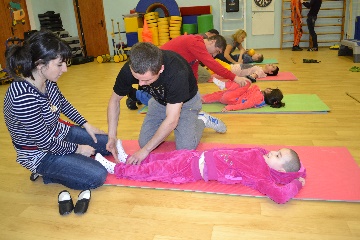 Обучение афк родителей с их детьми (тяжелая и нетяжелая форма ДЦП)1 раз в неделю1 раз в неделюЗанятия в групповой формеЗанятия в групповой форме40 мин40 минВ соответствии с ИПСОKIDS DANCE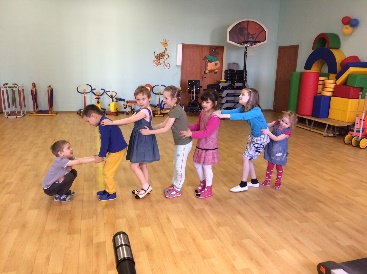 Постановка танцев с детьми от  5-12 лет2 раза в неделю2 раза в неделюЗанятия в групповой формеЗанятия в групповой форме40 мин40 минВ соответствии с ИПСО